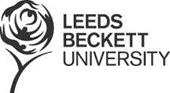 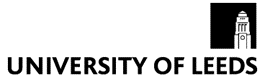 Attendance Sheet – Mentor Preparation for Practice Assessor/ Practice Supervisor rolesName /role of person who is providing the update:Date :				Location:Please send a copy of this update to the Practice Learning Facilitators to enable them to update the mentors on the Healthcare placement website:Heather Ong – heather.ong@nhs.net 	Leeds Teaching Hospitals NHS TrustDoug Bodey -  doug.bodey@nhs.net	Leeds Teaching Hospital NHS TrustVanessa Noble Vanessa.noble@nhs.net	Leeds & York Partnership NHS Foundation TrustJude McKaig - j.mckaig@nhs.net	Leeds Community Healthcare NHS TrustSiobhan Zagajewski  Siobhan.zagajewski@nhs.net	Leeds Community Healthcare NHS TrustName (please print)Ward / DepartmentMentorship Qualification &Sign